Муниципальное Бюджетное Общеобразовательное Учреждение«Цивильская средняя общеобразовательная школа №1имени Героя Советского Союза М.В. Силантьева»города Цивильск Чувашской РеспубликиWord Search PuzzleИгра-поиск слов final y in comparative Adjectivesдля учащихся 3-9 классовУчитель английского языка Степанова Ольга Михайловна2018Краткая аннотация к материалуЦель данного словарно-игрового материала - развивать внимание и наблюдательность с погружением в английский язык. Учащиеся обогащают словарный потенциал и совершенствуют лексику в увлекательной форме – активизируют и запоминают английские прилагательные с конечной буквой y  в сравнительной степени. Данная в разных УМК по английскому языку проходят   в разных классах на разном этапе обучения английскому языку. Поначалу кажется, что эта игра мало влияет на запоминание, но это не так. Во время поиска ученик держит слово в голове и думает о том, как оно правильно пишется и что оно означает. Соответственно, он запоминает и уменьшает этим количество ошибок при письме. Занявшись поиском следующего слова, он невольно бросает взгляд на выделенные ранее, и память ещё раз фиксирует их. Даже один такой разгаданный пазл за день намного увеличит языковой потенциал детей . Рекомендуется использовать как на уроках при прохождения данной темы, так и во внеклассных мероприятиях. Прекрасный лексический материал для использования не только на уроке, но и на внеурочных занятиях в контексте требований ФГОС в части «Внеурочная деятельность по предмету». Материал рассчитан не только к данному УМК, но и ко всем УМК, ибо тему каждый УМК проходит в разный период изучения английского языка, начиная с 3-по 6 класс. Лексика активна вплоть до 11 класса.Интересно будет работать детям по теме и играть в эту лексическую игру потому, что формат игры представлен в виде поезда. Даже эта мелочь придаёт игру некую особенность, что пробуждает у детей любопытство к игре.Давайте английские уроки на веселой ноте!Удачи Вам!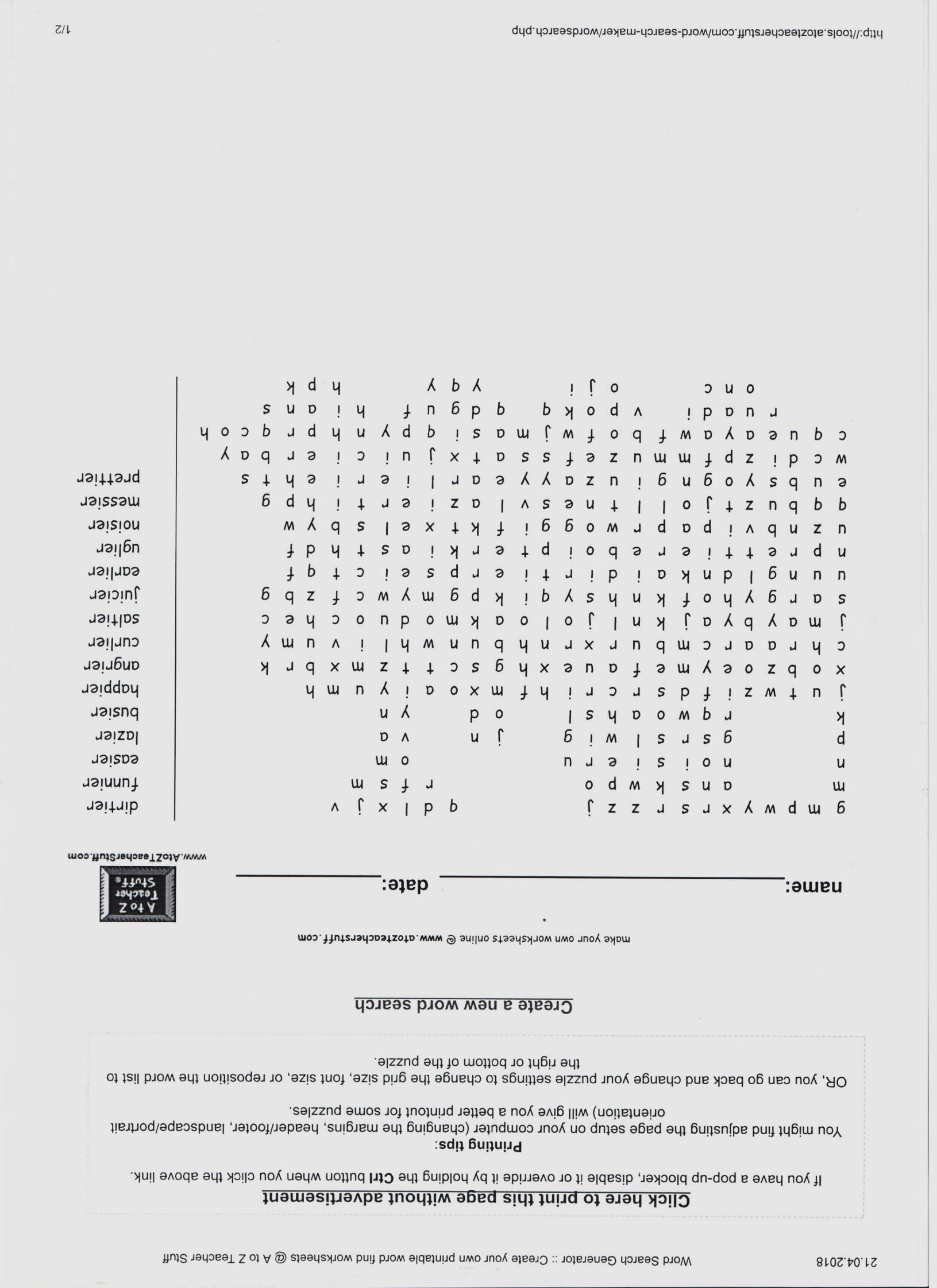 Ответы: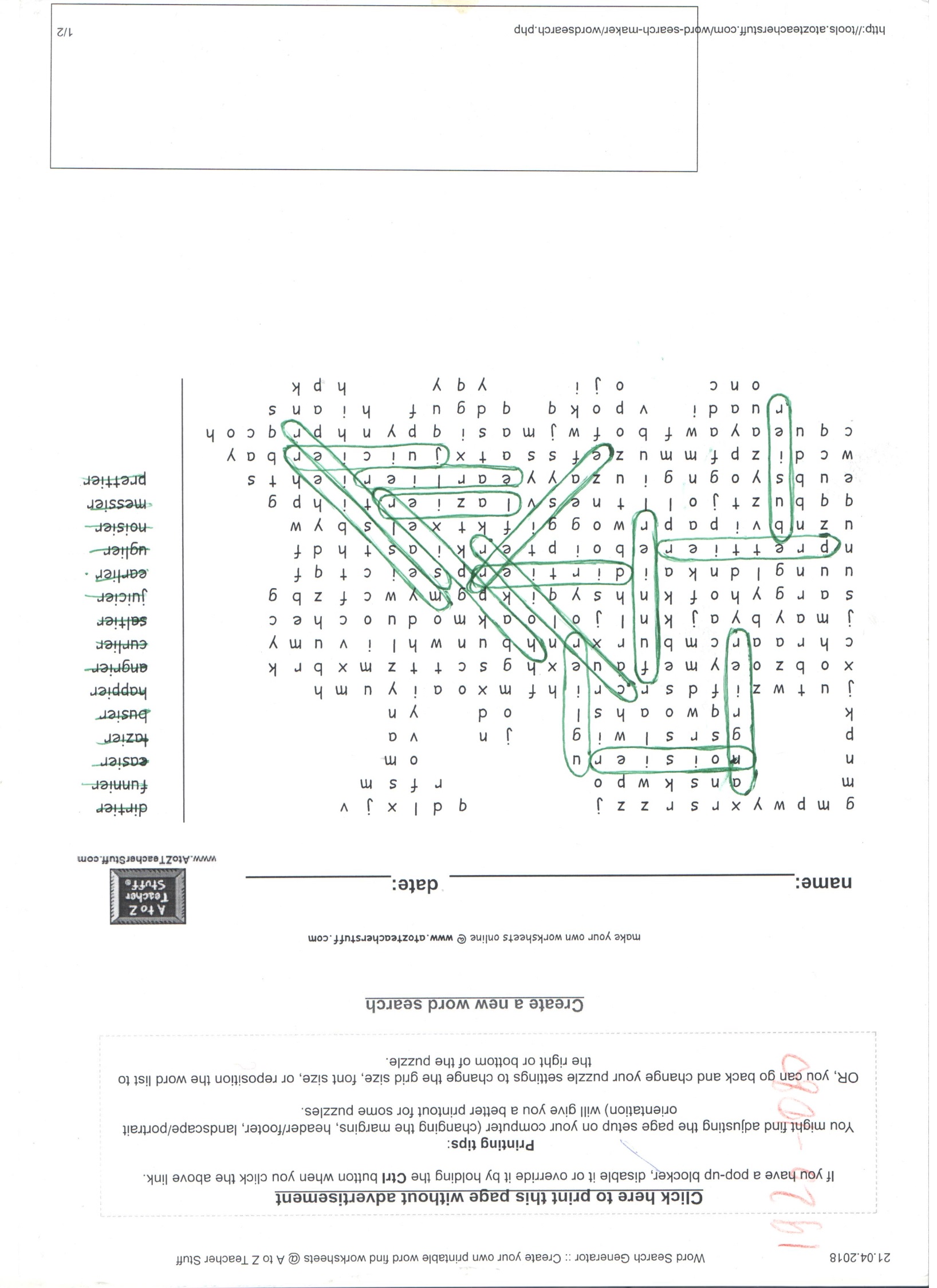 